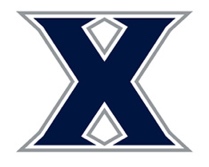 Fulbright-Hays Group Project in Colombia-Summer 2022AnnouncementPre K-12 Spanish Teachers are invited to apply to a summer language and cultural immersion program in Cali, Colombia. In-country dates: May 29-June 27, 2022.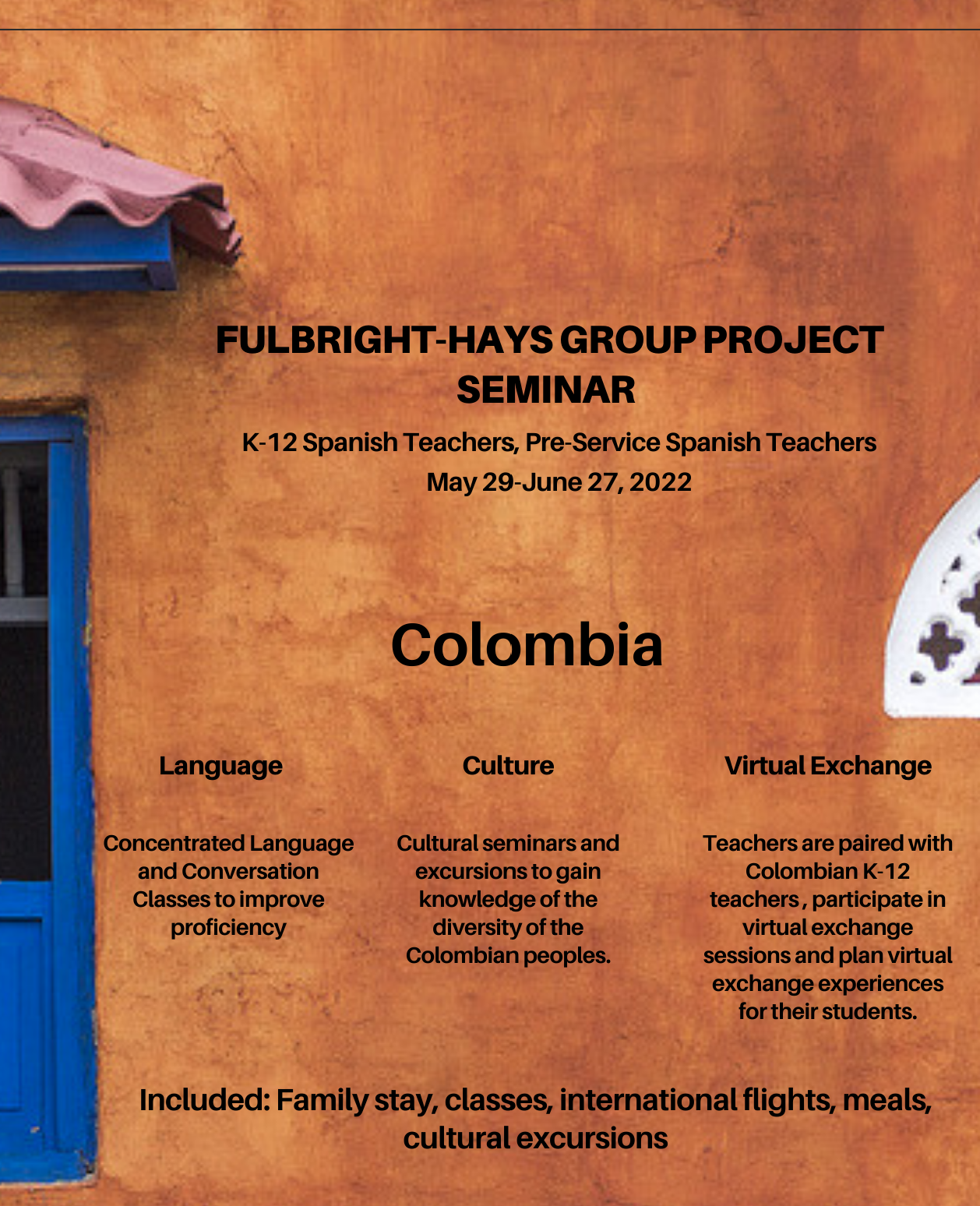 Participants commit to:Pre-departure seminars from January-May, 2022.A four-week immersion program aimed to: Foster Spanish language proficiency;Increase cultural awareness, knowledge of Colombian culture and intercultural competence;Examine social justice issues through virtual exchange sessions with Colombian teachers prior to travel, and, following the in-country program, facilitate virtual exchange sessions for participants’ Spanish students.Follow-up assessments, activities and a dissemination plan, including virtual exchanges for their students.Participants are required to complete the program and are not permitted to include personal travel during the entirety of the in-country program. Program includes Spanish classes, cultural excursions, family stays, meals, round trip international flight from Cincinnati.Instructions to ApplyChecklist of Required Materials to Complete the ApplicationIn addition to filling out the GPA Application Form, the following materials must be submitted to be considered for the award.Applications are considered incomplete if any of the items below are missing. Only completed applications will be considered. All items are due by the application deadline of November 1, 2021. Application FormCurriculum Vitae/ResumeStatement of Purpose.A Statement of Purpose is required to be submitted via email as a PDF file or Word document. In the statement include (i) your reasons for applying (ii) your commitment to Spanish language teaching and learning (iii) your interest and commitment to conducting virtual exchange sessions for your students upon return. Submit 1-2 pages.Two Recommendation Letters.Two Recommendation Letters are required for submission via email by the recommenders. One letter is required from your principal (or Spanish professor for pre-service teachers) and one from a second administrator, program coordinator, (or education professor for pre-service teachers).Ask your references to email the letters to ceo-difr@xavier.edu.Eligibility requirements 1. Be a U.S. citizen or permanent resident. 2. Be a full-time Spanish Teacher at the primary, middle or secondary level; or an undergraduate pre-service Spanish teacher currently enrolled in a teacher education program. 3. Proficiency in Spanish at the intermediate level desirable (most lectures will be in Spanish). 5. Have not participated in more than one (1) Fulbright-Hays over the past four years.Fulbright-Hays Group Project Abroad-Summer 2022Application FormFirst Name: __________ Middle Name: ____________ Last Name: ___________Preferred Pronouns: ________________Are you an U.S. Citizen or permanent resident? __Yes   __NoU.S. Mailing Address: ___________________Phone: (     ) ________________Email: ________________College/University: _______________Major: _______________Degree: ________________Number of semesters of study of Spanish Language: ______Current GPA (for pre-service teachers):_____Current Teaching Position: _____________School: _____________________________Years of Experience Teaching Spanish: _____ACTFL Proficiency Level: (Circle One)Novice	Intermediate low	Intermediate mid	Intermediate high	Advanced low		Advanced mid		Advanced high	SuperiorPrevious Study Abroad Experiences:I certify that the statements made in this application and attached statement of purpose are true. Signature: ________________________	Date: _________________Recommendation Letters are required for submission via email by the recommenders.Recommenders should include the following topics in their letter of support: dedication of candidate to Spanish language teaching, support for virtual exchanges prior to and upon return, suitability for extended travel and for positively representing school and country abroad. Ask recommender to email the letters to Dr. Diane Ceo-DiFrancesco, Project Coordinator, at ceo-difr@xavier.edu.Contact information for Recommender 1 (Principal if you are a current teacher or Language Professor if you are a pre-service teacher) Recommender 1: Name required _________________________Recommender 1: Phone required _________________________Recommender 1: Email required __________________________Contact information for Recommender 2 (Administrator, professor or program coordinator)Recommender 2: Name required __________________________Recommender 2: Phone required __________________________Recommender 2: Email required ___________________________